Sayın Katılımcılar; Bu formu doldurduktan sonra imcofe.prague@gmail.com adresine mail atınız. IMCOFE’den adınıza geçici rezervasyon yapıldığına dair mail alacaksınız.AdıSoyadıKurum AdıDoğum T. (GG/AA/YYYY)Cep TelefonuE-PostaOda Tipi (Lütfen konaklama tipi yanındaki kutuyu işaretleyiniz.)Single    ☐Double Double Twin ☐Twin ☐Oda Tipi (Lütfen konaklama tipi yanındaki kutuyu işaretleyiniz.)2 Kişinin AdıSoyadıKurum AdıDoğum T. (GG/AA/YYYY)Cep TelefonuE-PostaNOT (Bebek, Ek Yatak ve benzeri durumlar için not yazabilirsiniz. )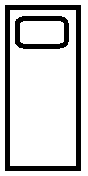 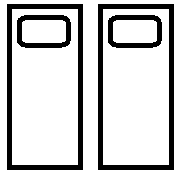 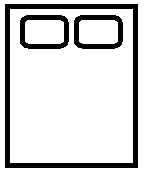 